гибридный вязко-жидкий Клей широкого спектра примененияШирокого спектра примененияОПИСАНИЕ ПРОДУКТА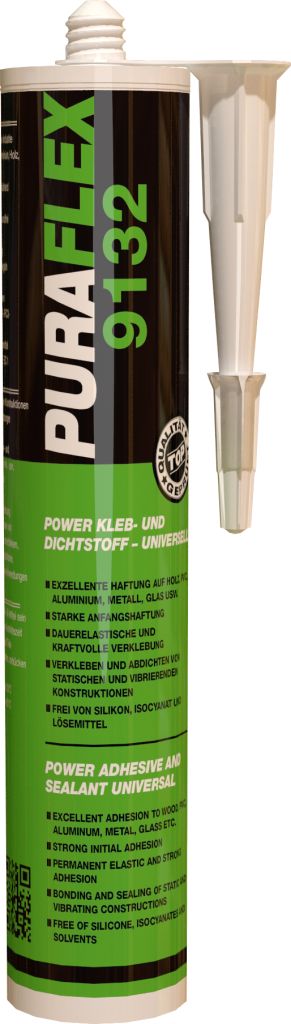 1-компонентный гибридный клейНе содержит силикон и изоцианатОтличное сцепление практически на всех поверхностях Высокий уровень адгезии даже при нагрузке водойХорошая устойчивость к атмосферным воздействиям и старениюДля внутреннего и наружного примененияЗапах нейтральный, не содержит растворителейДаже после отвердения остается гибкимМожно перекрасить с помощью водорастворимых лаков (DIN 52452)ОБЛАСТИ ПРИМЕНЕНИЯКлеящие и монтажные работы в строительствеСклеивание различных материалов, таких как дерево, металлы, пластмассы, минеральные основания и т. д.Склеивание и монтаж деталей из алюминия, нержавеющей стали, латуни, меди, стекловолокна, ПВХ, бетона, плитки, керамики, и т. д.Монтаж огнестойких строительных плит, например, гипсокартона, и т. д.Склеивание с высокой вибрационной нагрузкой (эластичное)ТЕХНИЧЕСКИЕ УСЛОВИЯВсе приведенные в данной таблице данные являются лабораторными показателями, которые могут отличаться на практике, и, следовательно, мы не предоставляем никаких гарантий в отношении каких-либо определенных свойств продукта. Определенный результат работы не может быть гарантирован из-за обширности условий обработки. Настоятельно рекомендуем предпринимать собственные попытки обеспечения желаемых результатов. ТЕХНОЛОГИЧЕСКИЕ ИНСТРУКЦИИПредварительная обработка сцепляемой поверхности:Предварительная обработка сцепляемой поверхности: сцепляемые поверхности должны быть несущими, сухими, без пыли, масла и жира. В случае необходимости сцепляемую поверхность необходимо тщательно обработать с помощью соответствующего грунтовочного покрытия. Обработка:Клей наносится в форме валика на одной стороне материалов, которые должны быть склеены и собраны вместе во время формирования корки. Время отверждения может уменьшиться за счет дополнительной влажности и более высокой температуры.Руководство по применению:Во время обработки и отверждения необходимо обеспечить хорошую вентиляцию. Из-за множества возможных влияний при обработке и нанесении специалистами всегда должно осуществляться пробное нанесение перед применением. В случае ламинарного склеивания паронепроницаемых подложек, адгезивная сторона должна быть смочена (предостережение: не следует допускать образования луж!). С увеличением толщины слоя скорость отверждения увеличивается. Важно:Не подходит для склеивания природного камня (загрязнение краевой зоны). Не подходит для склеивания стеклопакетов и ламинированных защитных стеклопакетов. В случае бетонных растворов следует отметить, что фланцы не имеют просачивания. На полиолефинах и тефлоне клей не показывает присущую ему сцепляемость. Для УФ-загрязненного склеивания стекла или прозрачной пластмассы, пожалуйста, свяжитесь с нашим отделом технической поддержки. Не подходит для обработки или склеивания в постоянной влажной или подводной зоне. При использовании в сочетании с кровельным полотном и/или кровельной пленкой свяжитесь с нашим отделом технической поддержки. Не подходит для структурного склеивания стекла. Не подходит для противовзломного склеивания. Не подходит для склеивания стекла или склеивания лакированных стеклопакетов.ХРАНЕНИЕ И ТРАНСПОРТИРОВКА Продукты должны храниться и транспортироваться в закрытой оригинальной упаковке в сухом виде (<60% RAH), а также при температуре от +5°C до +25 °C. Хранение и/или транспортировка продукта в течение длительного периода времени (несколько недель) при повышенной температуре/влажности может привести к уменьшению его прочности или к изменениям свойств материала.ИНСТРУКЦИИ ПО ТЕХНИКЕ БЕЗОПАСНОСТИ И УТИЛИЗАЦИИТолько для профессиональных пользователей. Соблюдайте инструкции, содержащиеся в техническом паспорте и паспорт безопасности!Информация по утилизации в соответствии с паспортом безопасности ИНФОРМАЦИЯ О ГАРАНТИИВся информация основана на наших актуальных технических знаниях и опыте. Однако, поскольку условия и методы использования нашей продукции находятся вне нашего контроля, мы рекомендуем вам проверить продукт перед его окончательным использованием. Информация, содержащаяся в этом техническом паспорте и пояснениях, сделанных в связи с этой инструкцией (например, описания услуг, ссылка на правила DIN и т. д.), не должна считаться гарантией. Предложения по применению не создают никаких гарантий пригодности для рекомендуемой цели. Мы оставляем за собой право на адаптацию продукта к техническому прогрессу и новым разработкам. Если применение, для которого предназначен наш продукт, требует обязательного разрешения властей, пользователь несет ответственность за получение таких разрешений. Наши рекомендации не освобождают пользователя от обязанности учитывать, а при необходимость, уточнять возможность нарушения прав третьих лиц.ХАРАКТЕРИСТИКАТЕХНИЧЕСКИЕ ЗНАЧЕНИЯУСЛОВИЯ ИСПЫТАНИЯУСЛОВИЯ ИСПЫТАНИЯОснование:Гибридные клейВремя образования коркиОколо 20 Мин.При 23°C/50°C Отн. ВлажностьПри 23°C/50°C Отн. ВлажностьГлубокое отвердение2 мм после 24 ч.При 23°C/50°C Отн. ВлажностьПри 23°C/50°C Отн. ВлажностьТолщина:~ 1,62 г/см3(DIN 52451)(DIN 52451)По Шору A~ 60(ISO 848)(ISO 848)Прочность на сдвиг~ 1,31 н/мм2(DIN 52455.3)(DIN 52455.3)Свойства пленкиОтвержденная пленка остается эластичнойКонсистенция:Устойчивый - пастообразныйТемпературная стойкость:от - 40°C до + 90°CПостоянная нагрузкаПостоянная нагрузкаТемпература обработкиот +5°C до +35°CУсадка-5%Класс строительных материалов по DIN 13501-1EЦветБелыйСтабильность при хранении6 месяцевПрохладное и сухое местоПрохладное и сухое местоУпаковкакартридж на 310 мл, 20 шт. в коробкекартридж на 310 мл, 20 шт. в коробке